ӘЛ-ФАРАБИ АТЫНДАҒЫ ҚАЗАҚ ҰЛТТЫҚ УНИВЕРСИТЕТІБиология және биотехнология  факультетіБиотехнология  кафедрасыСИЛЛАБУСМамандығы 5В070100-Биотехнология«Фитопатология және өсімдіктерді қорғау технологиялары»Кузгі семестр 2018-2019 оқу жылыКурс бойынша академиялық ақпаратОҚУ КУРСЫ МАЗМҰНЫН ЖҮЗЕГЕ АСЫРУ КҮНТІЗБЕСІДәріскер: б.ғ.д., аға оқытушысы,УҒА академигі                                                                                                  Бишимбаева Н.К.Кафедра меңгерушісі,б.ғ.к., доцент                                                                                                      Кистаубаева А.С.Әдістемелік бюроның төрайымы, б.ғ.к., доцент                                                                                                     Кулбаева М.С.Биология және биотехнология факультетінің деканы, б. ғ. д.,УҒА корр.-мүшесі, профессор                                                                       Заядан Б.К.Пәннің кодыПәннің атауы ТипАпта бойынша сағат саныАпта бойынша сағат саныАпта бойынша сағат саныАпта бойынша сағат саныКредит саны Кредит саны Пәннің кодыПәннің атауы ТипДәрісПрактПрактЛабКредит саны Кредит саны Фитопато-логия және өсімдіктерді қорғау технология-ларыӘК3      6      699Дәріскер Бишимбаева Назира Козыкеевна, биология ғылымдарының докторы, ҰҒА академигі, аға оқытушыБишимбаева Назира Козыкеевна, биология ғылымдарының докторы, ҰҒА академигі, аға оқытушыБишимбаева Назира Козыкеевна, биология ғылымдарының докторы, ҰҒА академигі, аға оқытушыБишимбаева Назира Козыкеевна, биология ғылымдарының докторы, ҰҒА академигі, аға оқытушыОфис-сағатыОфис-сағатыОфис-сағатыКесте бойыншаe-mail                 gеn_jan@mail.ru                 gеn_jan@mail.ru                 gеn_jan@mail.ru                 gеn_jan@mail.ruОфис-сағатыОфис-сағатыОфис-сағатыКесте бойыншаБайланыс телефондары Жұм.: 221-1205ұялы: 87775016936Жұм.: 221-1205ұялы: 87775016936Жұм.: 221-1205ұялы: 87775016936Жұм.: 221-1205ұялы: 87775016936АудиторияАудиторияАудитория519Курстың академиялық презентациясыОку курсының типі: «Фитопатология және өсімдіктерді қорғау технологиялары» оку курсы 5В070100 - биотехнология мамандығының оку багдарламасындағы элективті курсы болып табылады.Курстың максаты: өсімдіктер ауруларының белгілерімен туындау себептері, инфекциялық ауру қоздырғыштарының биологиясы, өсімдіктер иммунитетінің негіздері мен қатар ғылми тұрғыда негізделген ауыл шаруашылық дақылдарының аурулардан қорғау тәсілдері туралы студенттердің теориялық базасын қалыптастыру.  Студенттер «Фитопатология және өсімдіктерді қорғау технологиялары» пәнін оку нәтижесінде төмендегі кабiлеттiлiктеpдi калыптастыру:«Фитопатология және өсімдіктерді қорғау технологиялары» пәнінен алған (накты) бiлiмi мен тусінігін ғылыми және әдістемелік ерекшелігін көрсете білуге;зерттеу курылымы саласындағы жалпы тусініктерді және олардың әлементтері арасындаы байланысты (нақты) көрсетуге;«Фитопатология және өсімдіктерді қорғау технологиялары» пәнінен алған ғылыми және әдістемелік білімдерін іс жүзінде қазіргі заманғы ғылыми материалдарды мамндықтың кәсіби білімі контекстіне жаңа білім еңгізу, оның іс жүзінде пайдаланылуын түсіндіруге. Фитопатология және өсімдіктерді қорғау технологиялары туралы оқу-ғылыми жағдайын талдау, оны шешу бағытын ұсынуға.5. Берілген тапсырмалар бойынша жеке немесе топтық оқу-зерттеу қызметі саласындағы (нақты) зерттеулерге тән әдістерді (зерттеулер, есертеу,талдау және т.б.) пайдалануға6.«Фитопатология және өсімдіктерді қорғау технологиялары» курсын меңгеруде алған білімдері мен бітіру жумыстарының контекстінде, оқу модулінде (накты) алынган нәтижені бағалау және түсiндipу, жинақтау;7.курстың ғылыми мәселелерін шешу динамикасын талдау (накты мәселені зерттеудегі ғылыми шолулар);8.курстың зерттеу нәтижелеріне талдау жасау, оларды ғылыми әссе, презентаңия, жоба, пікір, гылыми шолу және т.б. турінде жинақтау;9.курсты сындарлы окуга, әлеуметпк өзара әрекеттестікке және ынтымақтастықка;10.ғылыми турғыда курстағы мәселені қарастыруды ұсыну, оның ғылыми тұ маңыздылығын дәлелдеу;11.студенттерге кәсіби маман ретінде жеке тақырыптык, жобалык зерттеулер мен әссе тапсырмаларын жузеге асыруда тыңдалған курстың рөлін  ғылыми турғыда сезіну.Оку курсының типі: «Фитопатология және өсімдіктерді қорғау технологиялары» оку курсы 5В070100 - биотехнология мамандығының оку багдарламасындағы элективті курсы болып табылады.Курстың максаты: өсімдіктер ауруларының белгілерімен туындау себептері, инфекциялық ауру қоздырғыштарының биологиясы, өсімдіктер иммунитетінің негіздері мен қатар ғылми тұрғыда негізделген ауыл шаруашылық дақылдарының аурулардан қорғау тәсілдері туралы студенттердің теориялық базасын қалыптастыру.  Студенттер «Фитопатология және өсімдіктерді қорғау технологиялары» пәнін оку нәтижесінде төмендегі кабiлеттiлiктеpдi калыптастыру:«Фитопатология және өсімдіктерді қорғау технологиялары» пәнінен алған (накты) бiлiмi мен тусінігін ғылыми және әдістемелік ерекшелігін көрсете білуге;зерттеу курылымы саласындағы жалпы тусініктерді және олардың әлементтері арасындаы байланысты (нақты) көрсетуге;«Фитопатология және өсімдіктерді қорғау технологиялары» пәнінен алған ғылыми және әдістемелік білімдерін іс жүзінде қазіргі заманғы ғылыми материалдарды мамндықтың кәсіби білімі контекстіне жаңа білім еңгізу, оның іс жүзінде пайдаланылуын түсіндіруге. Фитопатология және өсімдіктерді қорғау технологиялары туралы оқу-ғылыми жағдайын талдау, оны шешу бағытын ұсынуға.5. Берілген тапсырмалар бойынша жеке немесе топтық оқу-зерттеу қызметі саласындағы (нақты) зерттеулерге тән әдістерді (зерттеулер, есертеу,талдау және т.б.) пайдалануға6.«Фитопатология және өсімдіктерді қорғау технологиялары» курсын меңгеруде алған білімдері мен бітіру жумыстарының контекстінде, оқу модулінде (накты) алынган нәтижені бағалау және түсiндipу, жинақтау;7.курстың ғылыми мәселелерін шешу динамикасын талдау (накты мәселені зерттеудегі ғылыми шолулар);8.курстың зерттеу нәтижелеріне талдау жасау, оларды ғылыми әссе, презентаңия, жоба, пікір, гылыми шолу және т.б. турінде жинақтау;9.курсты сындарлы окуга, әлеуметпк өзара әрекеттестікке және ынтымақтастықка;10.ғылыми турғыда курстағы мәселені қарастыруды ұсыну, оның ғылыми тұ маңыздылығын дәлелдеу;11.студенттерге кәсіби маман ретінде жеке тақырыптык, жобалык зерттеулер мен әссе тапсырмаларын жузеге асыруда тыңдалған курстың рөлін  ғылыми турғыда сезіну.Оку курсының типі: «Фитопатология және өсімдіктерді қорғау технологиялары» оку курсы 5В070100 - биотехнология мамандығының оку багдарламасындағы элективті курсы болып табылады.Курстың максаты: өсімдіктер ауруларының белгілерімен туындау себептері, инфекциялық ауру қоздырғыштарының биологиясы, өсімдіктер иммунитетінің негіздері мен қатар ғылми тұрғыда негізделген ауыл шаруашылық дақылдарының аурулардан қорғау тәсілдері туралы студенттердің теориялық базасын қалыптастыру.  Студенттер «Фитопатология және өсімдіктерді қорғау технологиялары» пәнін оку нәтижесінде төмендегі кабiлеттiлiктеpдi калыптастыру:«Фитопатология және өсімдіктерді қорғау технологиялары» пәнінен алған (накты) бiлiмi мен тусінігін ғылыми және әдістемелік ерекшелігін көрсете білуге;зерттеу курылымы саласындағы жалпы тусініктерді және олардың әлементтері арасындаы байланысты (нақты) көрсетуге;«Фитопатология және өсімдіктерді қорғау технологиялары» пәнінен алған ғылыми және әдістемелік білімдерін іс жүзінде қазіргі заманғы ғылыми материалдарды мамндықтың кәсіби білімі контекстіне жаңа білім еңгізу, оның іс жүзінде пайдаланылуын түсіндіруге. Фитопатология және өсімдіктерді қорғау технологиялары туралы оқу-ғылыми жағдайын талдау, оны шешу бағытын ұсынуға.5. Берілген тапсырмалар бойынша жеке немесе топтық оқу-зерттеу қызметі саласындағы (нақты) зерттеулерге тән әдістерді (зерттеулер, есертеу,талдау және т.б.) пайдалануға6.«Фитопатология және өсімдіктерді қорғау технологиялары» курсын меңгеруде алған білімдері мен бітіру жумыстарының контекстінде, оқу модулінде (накты) алынган нәтижені бағалау және түсiндipу, жинақтау;7.курстың ғылыми мәселелерін шешу динамикасын талдау (накты мәселені зерттеудегі ғылыми шолулар);8.курстың зерттеу нәтижелеріне талдау жасау, оларды ғылыми әссе, презентаңия, жоба, пікір, гылыми шолу және т.б. турінде жинақтау;9.курсты сындарлы окуга, әлеуметпк өзара әрекеттестікке және ынтымақтастықка;10.ғылыми турғыда курстағы мәселені қарастыруды ұсыну, оның ғылыми тұ маңыздылығын дәлелдеу;11.студенттерге кәсіби маман ретінде жеке тақырыптык, жобалык зерттеулер мен әссе тапсырмаларын жузеге асыруда тыңдалған курстың рөлін  ғылыми турғыда сезіну.Оку курсының типі: «Фитопатология және өсімдіктерді қорғау технологиялары» оку курсы 5В070100 - биотехнология мамандығының оку багдарламасындағы элективті курсы болып табылады.Курстың максаты: өсімдіктер ауруларының белгілерімен туындау себептері, инфекциялық ауру қоздырғыштарының биологиясы, өсімдіктер иммунитетінің негіздері мен қатар ғылми тұрғыда негізделген ауыл шаруашылық дақылдарының аурулардан қорғау тәсілдері туралы студенттердің теориялық базасын қалыптастыру.  Студенттер «Фитопатология және өсімдіктерді қорғау технологиялары» пәнін оку нәтижесінде төмендегі кабiлеттiлiктеpдi калыптастыру:«Фитопатология және өсімдіктерді қорғау технологиялары» пәнінен алған (накты) бiлiмi мен тусінігін ғылыми және әдістемелік ерекшелігін көрсете білуге;зерттеу курылымы саласындағы жалпы тусініктерді және олардың әлементтері арасындаы байланысты (нақты) көрсетуге;«Фитопатология және өсімдіктерді қорғау технологиялары» пәнінен алған ғылыми және әдістемелік білімдерін іс жүзінде қазіргі заманғы ғылыми материалдарды мамндықтың кәсіби білімі контекстіне жаңа білім еңгізу, оның іс жүзінде пайдаланылуын түсіндіруге. Фитопатология және өсімдіктерді қорғау технологиялары туралы оқу-ғылыми жағдайын талдау, оны шешу бағытын ұсынуға.5. Берілген тапсырмалар бойынша жеке немесе топтық оқу-зерттеу қызметі саласындағы (нақты) зерттеулерге тән әдістерді (зерттеулер, есертеу,талдау және т.б.) пайдалануға6.«Фитопатология және өсімдіктерді қорғау технологиялары» курсын меңгеруде алған білімдері мен бітіру жумыстарының контекстінде, оқу модулінде (накты) алынган нәтижені бағалау және түсiндipу, жинақтау;7.курстың ғылыми мәселелерін шешу динамикасын талдау (накты мәселені зерттеудегі ғылыми шолулар);8.курстың зерттеу нәтижелеріне талдау жасау, оларды ғылыми әссе, презентаңия, жоба, пікір, гылыми шолу және т.б. турінде жинақтау;9.курсты сындарлы окуга, әлеуметпк өзара әрекеттестікке және ынтымақтастықка;10.ғылыми турғыда курстағы мәселені қарастыруды ұсыну, оның ғылыми тұ маңыздылығын дәлелдеу;11.студенттерге кәсіби маман ретінде жеке тақырыптык, жобалык зерттеулер мен әссе тапсырмаларын жузеге асыруда тыңдалған курстың рөлін  ғылыми турғыда сезіну.Оку курсының типі: «Фитопатология және өсімдіктерді қорғау технологиялары» оку курсы 5В070100 - биотехнология мамандығының оку багдарламасындағы элективті курсы болып табылады.Курстың максаты: өсімдіктер ауруларының белгілерімен туындау себептері, инфекциялық ауру қоздырғыштарының биологиясы, өсімдіктер иммунитетінің негіздері мен қатар ғылми тұрғыда негізделген ауыл шаруашылық дақылдарының аурулардан қорғау тәсілдері туралы студенттердің теориялық базасын қалыптастыру.  Студенттер «Фитопатология және өсімдіктерді қорғау технологиялары» пәнін оку нәтижесінде төмендегі кабiлеттiлiктеpдi калыптастыру:«Фитопатология және өсімдіктерді қорғау технологиялары» пәнінен алған (накты) бiлiмi мен тусінігін ғылыми және әдістемелік ерекшелігін көрсете білуге;зерттеу курылымы саласындағы жалпы тусініктерді және олардың әлементтері арасындаы байланысты (нақты) көрсетуге;«Фитопатология және өсімдіктерді қорғау технологиялары» пәнінен алған ғылыми және әдістемелік білімдерін іс жүзінде қазіргі заманғы ғылыми материалдарды мамндықтың кәсіби білімі контекстіне жаңа білім еңгізу, оның іс жүзінде пайдаланылуын түсіндіруге. Фитопатология және өсімдіктерді қорғау технологиялары туралы оқу-ғылыми жағдайын талдау, оны шешу бағытын ұсынуға.5. Берілген тапсырмалар бойынша жеке немесе топтық оқу-зерттеу қызметі саласындағы (нақты) зерттеулерге тән әдістерді (зерттеулер, есертеу,талдау және т.б.) пайдалануға6.«Фитопатология және өсімдіктерді қорғау технологиялары» курсын меңгеруде алған білімдері мен бітіру жумыстарының контекстінде, оқу модулінде (накты) алынган нәтижені бағалау және түсiндipу, жинақтау;7.курстың ғылыми мәселелерін шешу динамикасын талдау (накты мәселені зерттеудегі ғылыми шолулар);8.курстың зерттеу нәтижелеріне талдау жасау, оларды ғылыми әссе, презентаңия, жоба, пікір, гылыми шолу және т.б. турінде жинақтау;9.курсты сындарлы окуга, әлеуметпк өзара әрекеттестікке және ынтымақтастықка;10.ғылыми турғыда курстағы мәселені қарастыруды ұсыну, оның ғылыми тұ маңыздылығын дәлелдеу;11.студенттерге кәсіби маман ретінде жеке тақырыптык, жобалык зерттеулер мен әссе тапсырмаларын жузеге асыруда тыңдалған курстың рөлін  ғылыми турғыда сезіну.Оку курсының типі: «Фитопатология және өсімдіктерді қорғау технологиялары» оку курсы 5В070100 - биотехнология мамандығының оку багдарламасындағы элективті курсы болып табылады.Курстың максаты: өсімдіктер ауруларының белгілерімен туындау себептері, инфекциялық ауру қоздырғыштарының биологиясы, өсімдіктер иммунитетінің негіздері мен қатар ғылми тұрғыда негізделген ауыл шаруашылық дақылдарының аурулардан қорғау тәсілдері туралы студенттердің теориялық базасын қалыптастыру.  Студенттер «Фитопатология және өсімдіктерді қорғау технологиялары» пәнін оку нәтижесінде төмендегі кабiлеттiлiктеpдi калыптастыру:«Фитопатология және өсімдіктерді қорғау технологиялары» пәнінен алған (накты) бiлiмi мен тусінігін ғылыми және әдістемелік ерекшелігін көрсете білуге;зерттеу курылымы саласындағы жалпы тусініктерді және олардың әлементтері арасындаы байланысты (нақты) көрсетуге;«Фитопатология және өсімдіктерді қорғау технологиялары» пәнінен алған ғылыми және әдістемелік білімдерін іс жүзінде қазіргі заманғы ғылыми материалдарды мамндықтың кәсіби білімі контекстіне жаңа білім еңгізу, оның іс жүзінде пайдаланылуын түсіндіруге. Фитопатология және өсімдіктерді қорғау технологиялары туралы оқу-ғылыми жағдайын талдау, оны шешу бағытын ұсынуға.5. Берілген тапсырмалар бойынша жеке немесе топтық оқу-зерттеу қызметі саласындағы (нақты) зерттеулерге тән әдістерді (зерттеулер, есертеу,талдау және т.б.) пайдалануға6.«Фитопатология және өсімдіктерді қорғау технологиялары» курсын меңгеруде алған білімдері мен бітіру жумыстарының контекстінде, оқу модулінде (накты) алынган нәтижені бағалау және түсiндipу, жинақтау;7.курстың ғылыми мәселелерін шешу динамикасын талдау (накты мәселені зерттеудегі ғылыми шолулар);8.курстың зерттеу нәтижелеріне талдау жасау, оларды ғылыми әссе, презентаңия, жоба, пікір, гылыми шолу және т.б. турінде жинақтау;9.курсты сындарлы окуга, әлеуметпк өзара әрекеттестікке және ынтымақтастықка;10.ғылыми турғыда курстағы мәселені қарастыруды ұсыну, оның ғылыми тұ маңыздылығын дәлелдеу;11.студенттерге кәсіби маман ретінде жеке тақырыптык, жобалык зерттеулер мен әссе тапсырмаларын жузеге асыруда тыңдалған курстың рөлін  ғылыми турғыда сезіну.Оку курсының типі: «Фитопатология және өсімдіктерді қорғау технологиялары» оку курсы 5В070100 - биотехнология мамандығының оку багдарламасындағы элективті курсы болып табылады.Курстың максаты: өсімдіктер ауруларының белгілерімен туындау себептері, инфекциялық ауру қоздырғыштарының биологиясы, өсімдіктер иммунитетінің негіздері мен қатар ғылми тұрғыда негізделген ауыл шаруашылық дақылдарының аурулардан қорғау тәсілдері туралы студенттердің теориялық базасын қалыптастыру.  Студенттер «Фитопатология және өсімдіктерді қорғау технологиялары» пәнін оку нәтижесінде төмендегі кабiлеттiлiктеpдi калыптастыру:«Фитопатология және өсімдіктерді қорғау технологиялары» пәнінен алған (накты) бiлiмi мен тусінігін ғылыми және әдістемелік ерекшелігін көрсете білуге;зерттеу курылымы саласындағы жалпы тусініктерді және олардың әлементтері арасындаы байланысты (нақты) көрсетуге;«Фитопатология және өсімдіктерді қорғау технологиялары» пәнінен алған ғылыми және әдістемелік білімдерін іс жүзінде қазіргі заманғы ғылыми материалдарды мамндықтың кәсіби білімі контекстіне жаңа білім еңгізу, оның іс жүзінде пайдаланылуын түсіндіруге. Фитопатология және өсімдіктерді қорғау технологиялары туралы оқу-ғылыми жағдайын талдау, оны шешу бағытын ұсынуға.5. Берілген тапсырмалар бойынша жеке немесе топтық оқу-зерттеу қызметі саласындағы (нақты) зерттеулерге тән әдістерді (зерттеулер, есертеу,талдау және т.б.) пайдалануға6.«Фитопатология және өсімдіктерді қорғау технологиялары» курсын меңгеруде алған білімдері мен бітіру жумыстарының контекстінде, оқу модулінде (накты) алынган нәтижені бағалау және түсiндipу, жинақтау;7.курстың ғылыми мәселелерін шешу динамикасын талдау (накты мәселені зерттеудегі ғылыми шолулар);8.курстың зерттеу нәтижелеріне талдау жасау, оларды ғылыми әссе, презентаңия, жоба, пікір, гылыми шолу және т.б. турінде жинақтау;9.курсты сындарлы окуга, әлеуметпк өзара әрекеттестікке және ынтымақтастықка;10.ғылыми турғыда курстағы мәселені қарастыруды ұсыну, оның ғылыми тұ маңыздылығын дәлелдеу;11.студенттерге кәсіби маман ретінде жеке тақырыптык, жобалык зерттеулер мен әссе тапсырмаларын жузеге асыруда тыңдалған курстың рөлін  ғылыми турғыда сезіну.Оку курсының типі: «Фитопатология және өсімдіктерді қорғау технологиялары» оку курсы 5В070100 - биотехнология мамандығының оку багдарламасындағы элективті курсы болып табылады.Курстың максаты: өсімдіктер ауруларының белгілерімен туындау себептері, инфекциялық ауру қоздырғыштарының биологиясы, өсімдіктер иммунитетінің негіздері мен қатар ғылми тұрғыда негізделген ауыл шаруашылық дақылдарының аурулардан қорғау тәсілдері туралы студенттердің теориялық базасын қалыптастыру.  Студенттер «Фитопатология және өсімдіктерді қорғау технологиялары» пәнін оку нәтижесінде төмендегі кабiлеттiлiктеpдi калыптастыру:«Фитопатология және өсімдіктерді қорғау технологиялары» пәнінен алған (накты) бiлiмi мен тусінігін ғылыми және әдістемелік ерекшелігін көрсете білуге;зерттеу курылымы саласындағы жалпы тусініктерді және олардың әлементтері арасындаы байланысты (нақты) көрсетуге;«Фитопатология және өсімдіктерді қорғау технологиялары» пәнінен алған ғылыми және әдістемелік білімдерін іс жүзінде қазіргі заманғы ғылыми материалдарды мамндықтың кәсіби білімі контекстіне жаңа білім еңгізу, оның іс жүзінде пайдаланылуын түсіндіруге. Фитопатология және өсімдіктерді қорғау технологиялары туралы оқу-ғылыми жағдайын талдау, оны шешу бағытын ұсынуға.5. Берілген тапсырмалар бойынша жеке немесе топтық оқу-зерттеу қызметі саласындағы (нақты) зерттеулерге тән әдістерді (зерттеулер, есертеу,талдау және т.б.) пайдалануға6.«Фитопатология және өсімдіктерді қорғау технологиялары» курсын меңгеруде алған білімдері мен бітіру жумыстарының контекстінде, оқу модулінде (накты) алынган нәтижені бағалау және түсiндipу, жинақтау;7.курстың ғылыми мәселелерін шешу динамикасын талдау (накты мәселені зерттеудегі ғылыми шолулар);8.курстың зерттеу нәтижелеріне талдау жасау, оларды ғылыми әссе, презентаңия, жоба, пікір, гылыми шолу және т.б. турінде жинақтау;9.курсты сындарлы окуга, әлеуметпк өзара әрекеттестікке және ынтымақтастықка;10.ғылыми турғыда курстағы мәселені қарастыруды ұсыну, оның ғылыми тұ маңыздылығын дәлелдеу;11.студенттерге кәсіби маман ретінде жеке тақырыптык, жобалык зерттеулер мен әссе тапсырмаларын жузеге асыруда тыңдалған курстың рөлін  ғылыми турғыда сезіну.Пререквизит-тер «Микробиология», «Өсімдіктер физиологиясы», «Ботаника», «Биохимия» «Микробиология», «Өсімдіктер физиологиясы», «Ботаника», «Биохимия» «Микробиология», «Өсімдіктер физиологиясы», «Ботаника», «Биохимия» «Микробиология», «Өсімдіктер физиологиясы», «Ботаника», «Биохимия» «Микробиология», «Өсімдіктер физиологиясы», «Ботаника», «Биохимия» «Микробиология», «Өсімдіктер физиологиясы», «Ботаника», «Биохимия» «Микробиология», «Өсімдіктер физиологиясы», «Ботаника», «Биохимия» «Микробиология», «Өсімдіктер физиологиясы», «Ботаника», «Биохимия» Әдебиеттер және ресурстарНегізгі әдебиеттер;Карбозова Р.Д., Туленгутова К.Н., Фитопатология. Оқулық. – Алматы 2014Абиев, С. А. Фитопатология : Оқу құралы, под ред. И. О. Байтулин. - Алматы : Эверо, 2015, 1-ші, 2-ші бөлім.Койшыбаев М.К. Болезни зерновых культур. – Алматы, «Бастау» 2002Габдуллов М.А. Ауыршаруашылық дақылдарының аурулары, Оқулық, Жәңгірхан атындағы Батыс Қазақстан аграрлық техникалық университет, 2015Исин М.М., Инфекционное усыхание плодородных культур: монография/ Мин-во сел.хоз-ва РК, Алматы, 2007Абиев С.А. Микологический и фитопатологический словарь-справочник: словарь, Ғылым, 2003Қосымша әдебиеттер;1.Чикин Ю.А. Общая фитопатология. Учебное пособие, - Томск, 20012. Дьяков Ю.Т., Еланский С.Н. Общая фитопатология. Учебное пособие. – Москва, РФ 2018Негізгі әдебиеттер;Карбозова Р.Д., Туленгутова К.Н., Фитопатология. Оқулық. – Алматы 2014Абиев, С. А. Фитопатология : Оқу құралы, под ред. И. О. Байтулин. - Алматы : Эверо, 2015, 1-ші, 2-ші бөлім.Койшыбаев М.К. Болезни зерновых культур. – Алматы, «Бастау» 2002Габдуллов М.А. Ауыршаруашылық дақылдарының аурулары, Оқулық, Жәңгірхан атындағы Батыс Қазақстан аграрлық техникалық университет, 2015Исин М.М., Инфекционное усыхание плодородных культур: монография/ Мин-во сел.хоз-ва РК, Алматы, 2007Абиев С.А. Микологический и фитопатологический словарь-справочник: словарь, Ғылым, 2003Қосымша әдебиеттер;1.Чикин Ю.А. Общая фитопатология. Учебное пособие, - Томск, 20012. Дьяков Ю.Т., Еланский С.Н. Общая фитопатология. Учебное пособие. – Москва, РФ 2018Негізгі әдебиеттер;Карбозова Р.Д., Туленгутова К.Н., Фитопатология. Оқулық. – Алматы 2014Абиев, С. А. Фитопатология : Оқу құралы, под ред. И. О. Байтулин. - Алматы : Эверо, 2015, 1-ші, 2-ші бөлім.Койшыбаев М.К. Болезни зерновых культур. – Алматы, «Бастау» 2002Габдуллов М.А. Ауыршаруашылық дақылдарының аурулары, Оқулық, Жәңгірхан атындағы Батыс Қазақстан аграрлық техникалық университет, 2015Исин М.М., Инфекционное усыхание плодородных культур: монография/ Мин-во сел.хоз-ва РК, Алматы, 2007Абиев С.А. Микологический и фитопатологический словарь-справочник: словарь, Ғылым, 2003Қосымша әдебиеттер;1.Чикин Ю.А. Общая фитопатология. Учебное пособие, - Томск, 20012. Дьяков Ю.Т., Еланский С.Н. Общая фитопатология. Учебное пособие. – Москва, РФ 2018Негізгі әдебиеттер;Карбозова Р.Д., Туленгутова К.Н., Фитопатология. Оқулық. – Алматы 2014Абиев, С. А. Фитопатология : Оқу құралы, под ред. И. О. Байтулин. - Алматы : Эверо, 2015, 1-ші, 2-ші бөлім.Койшыбаев М.К. Болезни зерновых культур. – Алматы, «Бастау» 2002Габдуллов М.А. Ауыршаруашылық дақылдарының аурулары, Оқулық, Жәңгірхан атындағы Батыс Қазақстан аграрлық техникалық университет, 2015Исин М.М., Инфекционное усыхание плодородных культур: монография/ Мин-во сел.хоз-ва РК, Алматы, 2007Абиев С.А. Микологический и фитопатологический словарь-справочник: словарь, Ғылым, 2003Қосымша әдебиеттер;1.Чикин Ю.А. Общая фитопатология. Учебное пособие, - Томск, 20012. Дьяков Ю.Т., Еланский С.Н. Общая фитопатология. Учебное пособие. – Москва, РФ 2018Негізгі әдебиеттер;Карбозова Р.Д., Туленгутова К.Н., Фитопатология. Оқулық. – Алматы 2014Абиев, С. А. Фитопатология : Оқу құралы, под ред. И. О. Байтулин. - Алматы : Эверо, 2015, 1-ші, 2-ші бөлім.Койшыбаев М.К. Болезни зерновых культур. – Алматы, «Бастау» 2002Габдуллов М.А. Ауыршаруашылық дақылдарының аурулары, Оқулық, Жәңгірхан атындағы Батыс Қазақстан аграрлық техникалық университет, 2015Исин М.М., Инфекционное усыхание плодородных культур: монография/ Мин-во сел.хоз-ва РК, Алматы, 2007Абиев С.А. Микологический и фитопатологический словарь-справочник: словарь, Ғылым, 2003Қосымша әдебиеттер;1.Чикин Ю.А. Общая фитопатология. Учебное пособие, - Томск, 20012. Дьяков Ю.Т., Еланский С.Н. Общая фитопатология. Учебное пособие. – Москва, РФ 2018Негізгі әдебиеттер;Карбозова Р.Д., Туленгутова К.Н., Фитопатология. Оқулық. – Алматы 2014Абиев, С. А. Фитопатология : Оқу құралы, под ред. И. О. Байтулин. - Алматы : Эверо, 2015, 1-ші, 2-ші бөлім.Койшыбаев М.К. Болезни зерновых культур. – Алматы, «Бастау» 2002Габдуллов М.А. Ауыршаруашылық дақылдарының аурулары, Оқулық, Жәңгірхан атындағы Батыс Қазақстан аграрлық техникалық университет, 2015Исин М.М., Инфекционное усыхание плодородных культур: монография/ Мин-во сел.хоз-ва РК, Алматы, 2007Абиев С.А. Микологический и фитопатологический словарь-справочник: словарь, Ғылым, 2003Қосымша әдебиеттер;1.Чикин Ю.А. Общая фитопатология. Учебное пособие, - Томск, 20012. Дьяков Ю.Т., Еланский С.Н. Общая фитопатология. Учебное пособие. – Москва, РФ 2018Негізгі әдебиеттер;Карбозова Р.Д., Туленгутова К.Н., Фитопатология. Оқулық. – Алматы 2014Абиев, С. А. Фитопатология : Оқу құралы, под ред. И. О. Байтулин. - Алматы : Эверо, 2015, 1-ші, 2-ші бөлім.Койшыбаев М.К. Болезни зерновых культур. – Алматы, «Бастау» 2002Габдуллов М.А. Ауыршаруашылық дақылдарының аурулары, Оқулық, Жәңгірхан атындағы Батыс Қазақстан аграрлық техникалық университет, 2015Исин М.М., Инфекционное усыхание плодородных культур: монография/ Мин-во сел.хоз-ва РК, Алматы, 2007Абиев С.А. Микологический и фитопатологический словарь-справочник: словарь, Ғылым, 2003Қосымша әдебиеттер;1.Чикин Ю.А. Общая фитопатология. Учебное пособие, - Томск, 20012. Дьяков Ю.Т., Еланский С.Н. Общая фитопатология. Учебное пособие. – Москва, РФ 2018Негізгі әдебиеттер;Карбозова Р.Д., Туленгутова К.Н., Фитопатология. Оқулық. – Алматы 2014Абиев, С. А. Фитопатология : Оқу құралы, под ред. И. О. Байтулин. - Алматы : Эверо, 2015, 1-ші, 2-ші бөлім.Койшыбаев М.К. Болезни зерновых культур. – Алматы, «Бастау» 2002Габдуллов М.А. Ауыршаруашылық дақылдарының аурулары, Оқулық, Жәңгірхан атындағы Батыс Қазақстан аграрлық техникалық университет, 2015Исин М.М., Инфекционное усыхание плодородных культур: монография/ Мин-во сел.хоз-ва РК, Алматы, 2007Абиев С.А. Микологический и фитопатологический словарь-справочник: словарь, Ғылым, 2003Қосымша әдебиеттер;1.Чикин Ю.А. Общая фитопатология. Учебное пособие, - Томск, 20012. Дьяков Ю.Т., Еланский С.Н. Общая фитопатология. Учебное пособие. – Москва, РФ 2018Университеттің моральды-этикалық құндылықтары контектіндегі академиялық саясатАкадемиялық тәртіп (мінез-құлық) ережесі:      Студенттер сабақтарға міндетті түрде қатысуы тиіс, кешігуге жол берілмейді. Оқытушыға ескертпей сабаққа келмей қалу немесе кешігуі 0 балмен бағаланады.     Тапсырмаларды (СӨЖ бойынша, аралық бақылау, зертханалық және жобалық жұмыстар), емтихандарды орындау және өткізу мерзімдерін сақтауға міндетті. Өткізу мерзімі бұзылған жағдайда орындалған тапсырма айып баллын шегере отырып бағаланады. Академиялық құндылықтар:     Академиялық адалдық және тұтастық: барлық тапсырмаларды өз бетінше орындауы тиіс; плагиатқа, алдауға, шпаргалка қолдануға, білімді бақылаудың барлық сатысында көшіруге, оқытушыны алдауға және  оған құрметсіз қарауға жол берілмейді. ҚазҰУ студенттерінің ар-намыс кодексін білуі және орындауы тиіс.     Мүмкіндігі шектеулі студенттер арнайы электронды адрес, телефон бойынша көмек ала алады.	Академиялық тәртіп (мінез-құлық) ережесі:      Студенттер сабақтарға міндетті түрде қатысуы тиіс, кешігуге жол берілмейді. Оқытушыға ескертпей сабаққа келмей қалу немесе кешігуі 0 балмен бағаланады.     Тапсырмаларды (СӨЖ бойынша, аралық бақылау, зертханалық және жобалық жұмыстар), емтихандарды орындау және өткізу мерзімдерін сақтауға міндетті. Өткізу мерзімі бұзылған жағдайда орындалған тапсырма айып баллын шегере отырып бағаланады. Академиялық құндылықтар:     Академиялық адалдық және тұтастық: барлық тапсырмаларды өз бетінше орындауы тиіс; плагиатқа, алдауға, шпаргалка қолдануға, білімді бақылаудың барлық сатысында көшіруге, оқытушыны алдауға және  оған құрметсіз қарауға жол берілмейді. ҚазҰУ студенттерінің ар-намыс кодексін білуі және орындауы тиіс.     Мүмкіндігі шектеулі студенттер арнайы электронды адрес, телефон бойынша көмек ала алады.	Академиялық тәртіп (мінез-құлық) ережесі:      Студенттер сабақтарға міндетті түрде қатысуы тиіс, кешігуге жол берілмейді. Оқытушыға ескертпей сабаққа келмей қалу немесе кешігуі 0 балмен бағаланады.     Тапсырмаларды (СӨЖ бойынша, аралық бақылау, зертханалық және жобалық жұмыстар), емтихандарды орындау және өткізу мерзімдерін сақтауға міндетті. Өткізу мерзімі бұзылған жағдайда орындалған тапсырма айып баллын шегере отырып бағаланады. Академиялық құндылықтар:     Академиялық адалдық және тұтастық: барлық тапсырмаларды өз бетінше орындауы тиіс; плагиатқа, алдауға, шпаргалка қолдануға, білімді бақылаудың барлық сатысында көшіруге, оқытушыны алдауға және  оған құрметсіз қарауға жол берілмейді. ҚазҰУ студенттерінің ар-намыс кодексін білуі және орындауы тиіс.     Мүмкіндігі шектеулі студенттер арнайы электронды адрес, телефон бойынша көмек ала алады.	Академиялық тәртіп (мінез-құлық) ережесі:      Студенттер сабақтарға міндетті түрде қатысуы тиіс, кешігуге жол берілмейді. Оқытушыға ескертпей сабаққа келмей қалу немесе кешігуі 0 балмен бағаланады.     Тапсырмаларды (СӨЖ бойынша, аралық бақылау, зертханалық және жобалық жұмыстар), емтихандарды орындау және өткізу мерзімдерін сақтауға міндетті. Өткізу мерзімі бұзылған жағдайда орындалған тапсырма айып баллын шегере отырып бағаланады. Академиялық құндылықтар:     Академиялық адалдық және тұтастық: барлық тапсырмаларды өз бетінше орындауы тиіс; плагиатқа, алдауға, шпаргалка қолдануға, білімді бақылаудың барлық сатысында көшіруге, оқытушыны алдауға және  оған құрметсіз қарауға жол берілмейді. ҚазҰУ студенттерінің ар-намыс кодексін білуі және орындауы тиіс.     Мүмкіндігі шектеулі студенттер арнайы электронды адрес, телефон бойынша көмек ала алады.	Академиялық тәртіп (мінез-құлық) ережесі:      Студенттер сабақтарға міндетті түрде қатысуы тиіс, кешігуге жол берілмейді. Оқытушыға ескертпей сабаққа келмей қалу немесе кешігуі 0 балмен бағаланады.     Тапсырмаларды (СӨЖ бойынша, аралық бақылау, зертханалық және жобалық жұмыстар), емтихандарды орындау және өткізу мерзімдерін сақтауға міндетті. Өткізу мерзімі бұзылған жағдайда орындалған тапсырма айып баллын шегере отырып бағаланады. Академиялық құндылықтар:     Академиялық адалдық және тұтастық: барлық тапсырмаларды өз бетінше орындауы тиіс; плагиатқа, алдауға, шпаргалка қолдануға, білімді бақылаудың барлық сатысында көшіруге, оқытушыны алдауға және  оған құрметсіз қарауға жол берілмейді. ҚазҰУ студенттерінің ар-намыс кодексін білуі және орындауы тиіс.     Мүмкіндігі шектеулі студенттер арнайы электронды адрес, телефон бойынша көмек ала алады.	Академиялық тәртіп (мінез-құлық) ережесі:      Студенттер сабақтарға міндетті түрде қатысуы тиіс, кешігуге жол берілмейді. Оқытушыға ескертпей сабаққа келмей қалу немесе кешігуі 0 балмен бағаланады.     Тапсырмаларды (СӨЖ бойынша, аралық бақылау, зертханалық және жобалық жұмыстар), емтихандарды орындау және өткізу мерзімдерін сақтауға міндетті. Өткізу мерзімі бұзылған жағдайда орындалған тапсырма айып баллын шегере отырып бағаланады. Академиялық құндылықтар:     Академиялық адалдық және тұтастық: барлық тапсырмаларды өз бетінше орындауы тиіс; плагиатқа, алдауға, шпаргалка қолдануға, білімді бақылаудың барлық сатысында көшіруге, оқытушыны алдауға және  оған құрметсіз қарауға жол берілмейді. ҚазҰУ студенттерінің ар-намыс кодексін білуі және орындауы тиіс.     Мүмкіндігі шектеулі студенттер арнайы электронды адрес, телефон бойынша көмек ала алады.	Академиялық тәртіп (мінез-құлық) ережесі:      Студенттер сабақтарға міндетті түрде қатысуы тиіс, кешігуге жол берілмейді. Оқытушыға ескертпей сабаққа келмей қалу немесе кешігуі 0 балмен бағаланады.     Тапсырмаларды (СӨЖ бойынша, аралық бақылау, зертханалық және жобалық жұмыстар), емтихандарды орындау және өткізу мерзімдерін сақтауға міндетті. Өткізу мерзімі бұзылған жағдайда орындалған тапсырма айып баллын шегере отырып бағаланады. Академиялық құндылықтар:     Академиялық адалдық және тұтастық: барлық тапсырмаларды өз бетінше орындауы тиіс; плагиатқа, алдауға, шпаргалка қолдануға, білімді бақылаудың барлық сатысында көшіруге, оқытушыны алдауға және  оған құрметсіз қарауға жол берілмейді. ҚазҰУ студенттерінің ар-намыс кодексін білуі және орындауы тиіс.     Мүмкіндігі шектеулі студенттер арнайы электронды адрес, телефон бойынша көмек ала алады.	Академиялық тәртіп (мінез-құлық) ережесі:      Студенттер сабақтарға міндетті түрде қатысуы тиіс, кешігуге жол берілмейді. Оқытушыға ескертпей сабаққа келмей қалу немесе кешігуі 0 балмен бағаланады.     Тапсырмаларды (СӨЖ бойынша, аралық бақылау, зертханалық және жобалық жұмыстар), емтихандарды орындау және өткізу мерзімдерін сақтауға міндетті. Өткізу мерзімі бұзылған жағдайда орындалған тапсырма айып баллын шегере отырып бағаланады. Академиялық құндылықтар:     Академиялық адалдық және тұтастық: барлық тапсырмаларды өз бетінше орындауы тиіс; плагиатқа, алдауға, шпаргалка қолдануға, білімді бақылаудың барлық сатысында көшіруге, оқытушыны алдауға және  оған құрметсіз қарауға жол берілмейді. ҚазҰУ студенттерінің ар-намыс кодексін білуі және орындауы тиіс.     Мүмкіндігі шектеулі студенттер арнайы электронды адрес, телефон бойынша көмек ала алады.	Бағалау саясаты және аттестаттауКритериялық бағалау:      Студенттің білімі лабораториялық жұмыстарды, СӨЖ-дер мен аралық бақылауларды (РК1, РК2, Midterm exam) тапсыру кезінде силлабуста көрсетілген тақырыптар бойынша ойларын  тұжырымдап, жеткізе алу (ауызша, жазбаша, баяндама түрінде) қабілетіне байланысты бағаланады. Суммативті бағалау:      Аудиториялық сабақтар (лекциялар, лабораториялық сабақтар) мен аудиториядан тыс жүргізілетін жұмыстарды (СӨЖ: реферат, презентация, жоба, баяндама) орындау кезіндегі ойын жеткізе білуі, тақырыпты ашып көрсету дәрежесі, белсенділігі қорытынды бағалау кезінде ескеріледі. Қорытынды бағаның есептеу формуласы.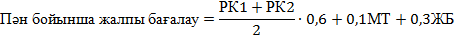 Критериялық бағалау:      Студенттің білімі лабораториялық жұмыстарды, СӨЖ-дер мен аралық бақылауларды (РК1, РК2, Midterm exam) тапсыру кезінде силлабуста көрсетілген тақырыптар бойынша ойларын  тұжырымдап, жеткізе алу (ауызша, жазбаша, баяндама түрінде) қабілетіне байланысты бағаланады. Суммативті бағалау:      Аудиториялық сабақтар (лекциялар, лабораториялық сабақтар) мен аудиториядан тыс жүргізілетін жұмыстарды (СӨЖ: реферат, презентация, жоба, баяндама) орындау кезіндегі ойын жеткізе білуі, тақырыпты ашып көрсету дәрежесі, белсенділігі қорытынды бағалау кезінде ескеріледі. Қорытынды бағаның есептеу формуласы.Критериялық бағалау:      Студенттің білімі лабораториялық жұмыстарды, СӨЖ-дер мен аралық бақылауларды (РК1, РК2, Midterm exam) тапсыру кезінде силлабуста көрсетілген тақырыптар бойынша ойларын  тұжырымдап, жеткізе алу (ауызша, жазбаша, баяндама түрінде) қабілетіне байланысты бағаланады. Суммативті бағалау:      Аудиториялық сабақтар (лекциялар, лабораториялық сабақтар) мен аудиториядан тыс жүргізілетін жұмыстарды (СӨЖ: реферат, презентация, жоба, баяндама) орындау кезіндегі ойын жеткізе білуі, тақырыпты ашып көрсету дәрежесі, белсенділігі қорытынды бағалау кезінде ескеріледі. Қорытынды бағаның есептеу формуласы.Критериялық бағалау:      Студенттің білімі лабораториялық жұмыстарды, СӨЖ-дер мен аралық бақылауларды (РК1, РК2, Midterm exam) тапсыру кезінде силлабуста көрсетілген тақырыптар бойынша ойларын  тұжырымдап, жеткізе алу (ауызша, жазбаша, баяндама түрінде) қабілетіне байланысты бағаланады. Суммативті бағалау:      Аудиториялық сабақтар (лекциялар, лабораториялық сабақтар) мен аудиториядан тыс жүргізілетін жұмыстарды (СӨЖ: реферат, презентация, жоба, баяндама) орындау кезіндегі ойын жеткізе білуі, тақырыпты ашып көрсету дәрежесі, белсенділігі қорытынды бағалау кезінде ескеріледі. Қорытынды бағаның есептеу формуласы.Критериялық бағалау:      Студенттің білімі лабораториялық жұмыстарды, СӨЖ-дер мен аралық бақылауларды (РК1, РК2, Midterm exam) тапсыру кезінде силлабуста көрсетілген тақырыптар бойынша ойларын  тұжырымдап, жеткізе алу (ауызша, жазбаша, баяндама түрінде) қабілетіне байланысты бағаланады. Суммативті бағалау:      Аудиториялық сабақтар (лекциялар, лабораториялық сабақтар) мен аудиториядан тыс жүргізілетін жұмыстарды (СӨЖ: реферат, презентация, жоба, баяндама) орындау кезіндегі ойын жеткізе білуі, тақырыпты ашып көрсету дәрежесі, белсенділігі қорытынды бағалау кезінде ескеріледі. Қорытынды бағаның есептеу формуласы.Критериялық бағалау:      Студенттің білімі лабораториялық жұмыстарды, СӨЖ-дер мен аралық бақылауларды (РК1, РК2, Midterm exam) тапсыру кезінде силлабуста көрсетілген тақырыптар бойынша ойларын  тұжырымдап, жеткізе алу (ауызша, жазбаша, баяндама түрінде) қабілетіне байланысты бағаланады. Суммативті бағалау:      Аудиториялық сабақтар (лекциялар, лабораториялық сабақтар) мен аудиториядан тыс жүргізілетін жұмыстарды (СӨЖ: реферат, презентация, жоба, баяндама) орындау кезіндегі ойын жеткізе білуі, тақырыпты ашып көрсету дәрежесі, белсенділігі қорытынды бағалау кезінде ескеріледі. Қорытынды бағаның есептеу формуласы.Критериялық бағалау:      Студенттің білімі лабораториялық жұмыстарды, СӨЖ-дер мен аралық бақылауларды (РК1, РК2, Midterm exam) тапсыру кезінде силлабуста көрсетілген тақырыптар бойынша ойларын  тұжырымдап, жеткізе алу (ауызша, жазбаша, баяндама түрінде) қабілетіне байланысты бағаланады. Суммативті бағалау:      Аудиториялық сабақтар (лекциялар, лабораториялық сабақтар) мен аудиториядан тыс жүргізілетін жұмыстарды (СӨЖ: реферат, презентация, жоба, баяндама) орындау кезіндегі ойын жеткізе білуі, тақырыпты ашып көрсету дәрежесі, белсенділігі қорытынды бағалау кезінде ескеріледі. Қорытынды бағаның есептеу формуласы.Критериялық бағалау:      Студенттің білімі лабораториялық жұмыстарды, СӨЖ-дер мен аралық бақылауларды (РК1, РК2, Midterm exam) тапсыру кезінде силлабуста көрсетілген тақырыптар бойынша ойларын  тұжырымдап, жеткізе алу (ауызша, жазбаша, баяндама түрінде) қабілетіне байланысты бағаланады. Суммативті бағалау:      Аудиториялық сабақтар (лекциялар, лабораториялық сабақтар) мен аудиториядан тыс жүргізілетін жұмыстарды (СӨЖ: реферат, презентация, жоба, баяндама) орындау кезіндегі ойын жеткізе білуі, тақырыпты ашып көрсету дәрежесі, белсенділігі қорытынды бағалау кезінде ескеріледі. Қорытынды бағаның есептеу формуласы.Апта/күніТақырып атауыСағат саныМаксимал-ды балл11 дәріс. –  Фитопатология туралы жалпы мәліметтер және оның  қалыптасу тарихы. 111 семинар сабағы. –   Фитопатологияның зерттеу объектілері. 1312 семинар сабағы. Фитопатология ғылымының дамуына Совет өкметінің және Қазақстан ғалымдарының үлесі.1322 дәріс. –  Өсімдік ауруларының белгілері және туындау себептері. Оларға әсер ететін факторлар. 123 семинар сабағы. –  Өсімдіктер ауруларының ауыл шаруашылыққа және экономикаға келтіретін зияны. 1324 семинар сабағы. –  Кең тараған өсімдік ауруларының типтері және олардың ауру қоздырғыштары.1333 дәріс. - Өсімдік ауруларының жіктелуі. Жұқпалы немесе инфекциялық аурулар.  Жұқпалы емес немесе инфекциялық емес аурулар. 135 семинар сабағы. –  Паразиттік фитопатогендердің  жіктелуі.	1336 семинар сабағы. –  Эпифитотийлер. Ауру қоздырғыштардың мамандануы.133 БОӨЖ. Тақырыбы: Фитопатологияның зерттеу объектілері. Өсімдіктер ауруларының экономикаға келтіретін зияны. Өсімдік ауруларының жіктелуі.1944 дәріс. – Өсімдіктердің вирус ауруларының белгілері мен типтері.  Фитопатогенді вирустардың сақталуы мен таралуы. Вирус ауруларының диагностика тәсілдері.147 семинар сабағы. – Вироидтар, микоплазмалар 1348 семинар сабағы. –  Ғылми негізінде жасалған вирустар,  вироидтар мен микоплазмалар ауруларынан қорғау шаралары.1355 дәріс. - Өсімдіктердің ауруын тудыратын бактериялардын биологиясы және жіктелуі. Бактериоздардан қорғау шаралары.159 семинар сабағы. –  Паразит және жартылай паразит  гүлді өсімдіктер. 13510 семинар сабағы. Нематодалар қоздыратын өсімдіктер аурулары.1352 БОӨЖ. Тақырыбы: Өсімдіктердің вирус және бактериоз ауруларының белгілері мен типтері. Қорғау шаралары.  1966 дәріс. - Өсімдіктердің инфекциялылық ауруларын туғызатын саңырауқұлақтарға жалпы сипаттама. Саңырауқұлақтардың қоректенуі және көбеюі. Саңырауқұлақтарды жіктеу.  1611 семинар сабағы. –  Сыртқы ортаның саңырауқұлақтардың дамуына тигізетін әсері. Саңырауқұлақтар жіпшелерінің өзгерістері.  13612 семинар сабағы. –  Шырындылар немесе миксомицеттер.1377 дәріс. – Нағыз саңырауқұлақтар кластарының ерекшеліктері. Хитридиомицеттер, оомицеттер.   1713 семинар сабағы. – Зигомицеттер, аскомицеттер кластарының ерекшеліктері.13714 семинар сабағы. – Базидиомицеттер, жетілмеген саңырауқұлақтар кластарының ерекшеліктері.1373 БОӨЖ. Тақырыбы: Өсімдіктердің инфекциялылық ауруларын туғызатын саңырауқұлақтардың биологиясы жіне жіктелуі. 2071 Аралық бақылау (қорытынды)1008MidtermMidterm10098 дәріс. – Өсімдіктердің ауруларға иммунитетінің негіздері. Өсімдіктердің ауруларға төзімділік қасиетіне әсер ететін факторлар. Төзімділік түрлері.1915 семинар сабағы. – «Генге қарсы ген» теориясы. Сыртқы ортаның модификациялауы.13916 семинар сабағы. – Төзімділіктен айрылу себептері. Төзімді сорттар шығару тәсілдері.13109 дәріс.  – Өсімдіктердің өзіндік қорғау механизмдері.  11017 семинар сабағы. – Фитонцидтер, морфология және габитус. 131018 семинар сабағы. – Паразиттерден «қашу», өсімдік сыртқы қабықшалары. 131110 дәріс. – Өсімдік клеткаларының қорғану заттары. Туа біткен иммунитет. 11119 семинар сабағы. – Паразиттердің қорғану жуйелері.131120 семинар сабағы. – R-белоктар.13114 БОӨЖ. Тақырыбы: Өсімдіктердің ауруларға иммунитетінің негіздері. Төзімділік түрлері. Өсімдіктердің өзіндік қорғау механизмдері.  191211 дәріс. Ауылшаруашылық және орман фитопатологиясы.11221 семинар сабағы. – Маңызды ауылшаруашылық дақылдардың аурулары.131222 семинар сабағы. – Маңызды орман өсімдіктердің аурулары.31312 дәріс. - Популяциядағы өсімдіктердің аурулары. Эрифитотиялогия негіздері. Аурулардың санын анықтау әдістері. 11323 семинар сабағы. – Фитопатогендерден популяциясының генотиптік қурылымын анықтау әдістері.131324 семинар сабағы. – Аурулардын үшбұрышы. Эпифититоялардын динамикасы.131413 дәріс. – Өсімдіктерді аурулардан қорғау әдістері. Селекция және сорттарды ауыстыру. 11425 семинар сабағы. – Химиялық қорғау тәсілдері.131426 семинар сабағы. – Биологиялық қорғау әдістері.13145 БОӨЖ. Тақырыбы: Ауылшаруашылық және орман фитопатологиясы. Популяциядағы өсімдіктердің аурулары. Эрифитотиялогия негіздері. Өсімдіктерді аурулардан қорғау селекциялық   әдістері.191514 дәріс. – Өсімдіктердің аурулардан қорғау интегративті жуйесі. Ауруларға төзімді сорттарды биотехнологиялық әдістермен жасау.  11527 семинар сабағы. –  Төзімді сорттарды генетикалық әдісітерімен жасау.131528 семинар сабағы. – Өсімдіктердің ауруларға төзімділігін клеткалық биотехнология өдістерімен жоғарлату.131615 дәріс. – Фитопатогенді ағзаларды анықтау әдістері. Визуалды дигностика және микроскопия. Таза культураларды алу. 11629 семинар сабағы. –  Молекулярлы әдістер (геномды секвендеу, нуклеин қышқылдар гибридизациясы,  ПТР). Қорытынды бақылау1201630 семинар сабағы. – Биохимиялық әдістер (антиген – антидені рекцияның, май қышықылдарын анықтау негізінде). 2 Аралық бақылау116100Қорытынды аралық бақылау (АБ1 + АБ2) : 2 х 0,6Қорытынды аралық бақылау (АБ1 + АБ2) : 2 х 0,660Midterm 10Емтихан30Барлығы100